ΘΕΜΑ:  «Πρόσκληση εκδήλωσης ενδιαφέροντος για την πραγματοποίηση 4ήμερης εκδρομής Β΄ΤΑΞΗ»         Σχετικό: Υ.Α.ΥΠΠΕΘ. 33120/ΓΔ4/ ΦΕΚ 681/6-3-2017,τβ  Παρακαλούμε όσα ταξιδιωτικά γραφεία επιθυμούν να εκδηλώσουν ενδιαφέρον και να υποβάλλουν τις προσφορές τους σχετικά με την 4ημερη εκδρομή-μετακίνηση, εκπαιδευτική επίσκεψη της Β΄ Τάξης στα πλαίσια του αναλυτικού προγράμματος, του Σχολείου μας. Η προσφορά θα κατατεθεί κλειστή σε έντυπη μορφή (όχι email ή fax) στο Σχολείο έως  Πέμπτη 13-2-2020. Με κάθε προσφορά κατατίθεται από το ταξιδιωτικό γραφείο απαραιτήτως και Υπεύθυνη Δήλωση ότι διαθέτει βεβαίωση συνδρομής των νόμιμων προϋποθέσεων λειτουργίας τουριστικού γραφείου, η οποία βρίσκεται σε ισχύ.α)  Η επιτροπή πέραν της τιμής, θα συνεκτιμήσει την ποιότητα των προσφερομένων παροχών την παρεχόμενη ασφάλεια και εγγυήσεις για όσα επικαλείται, και θα  επιλέξει την πλέον συμφέρουσα προσφορά.β) Οι προσφορές που δεν θα έχουν τα απαραίτητα δικαιολογητικά θα αποκλειστούνΤρόπος πληρωμής: α) 20% με την υπογραφή του ιδιωτικού συμφωνητικού β) 50% μετά την ημέρα αναχώρησης για την Καλαμάτα και  την εγκατάσταση των εκδρομέων στο ξενοδοχείο και   γ) το υπόλοιπο μετά το πέρας της εκδρομής, όπως αναφέρεται παραπάνω. Παρακαλούμε όσα ταξιδιωτικά γραφεία καταθέσουν τις προσφορές τους να μείνουν σε αυτά τα οποία ζητάμε έτσι, ώστε οι προσφορές τους να είναι συγκρίσιμες     Ο  Διευθυντής              Κότσιφας Ανδρέας	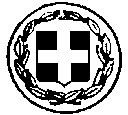 ΕΛΛΗΝΙΚΗ ΔΗΜΟΚΡΑΤΙΑΥΠΟΥΡΓΕΙΟ ΠΑΙΔΕΙΑΣ ΚΑΙ ΘΡΗΣΚΕΥΜΑΤΩΝ    ΠΕΡ. Δ/ΝΣΗ Π/ΜΙΑΣ & Δ/ΜΙΑΣ                                        ΕΚΠ/ΣΗΣ ΑΤΤΙΚΗΣΔ/ΝΣΗ Δ/ΜΙΑΣ ΕΚΠ/ΣΗΣ Β΄ΑΘΗΝΑΣ       1ο ΓΕΝΙΚΟ ΛΥΚΕΙΟ ΠΕΥΚΗΣΕΛΛΗΝΙΚΗ ΔΗΜΟΚΡΑΤΙΑΥΠΟΥΡΓΕΙΟ ΠΑΙΔΕΙΑΣ ΚΑΙ ΘΡΗΣΚΕΥΜΑΤΩΝ    ΠΕΡ. Δ/ΝΣΗ Π/ΜΙΑΣ & Δ/ΜΙΑΣ                                        ΕΚΠ/ΣΗΣ ΑΤΤΙΚΗΣΔ/ΝΣΗ Δ/ΜΙΑΣ ΕΚΠ/ΣΗΣ Β΄ΑΘΗΝΑΣ       1ο ΓΕΝΙΚΟ ΛΥΚΕΙΟ ΠΕΥΚΗΣ           Πεύκη  5-2-2020              Α.Π.: 53     ΠΡΟΣ:  ΔΔΕ Β΄ΑΘΗΝΑΣ                   Ταξιδιωτικά Γραφεία  Ταχ. Δ/νση: Τηλέφωνο : Fax:                                             E-mail: Διευθυντής:Λ.Ειρήνης  34,15121210-8020251210-80645861lykpefk@sch.grΑ. Κότσιφας1ΣΧΟΛΕΙΟ1ο  ΓΕΛ ΠΕΥΚΗΣ2ΠΡΟΟΡΙΣΜΟΙ  -  ΜΗΝΑΣ ΠΡΑΓΜΑΤΟΠΟΙΗΣΗΣΙωάννινα 28-29-30-31/3/20203ΠΡΟΒΛΕΠΟΜΕΝΟΣ ΑΡΙΘΜ. ΣΥΜΜΕΤΕΧΟΝΤΩΝΜΑΘΗΤΕΣ  περίπου 75 (με προσέγγιση 5% πάνω ή κάτω του 75)      Συνοδοί Καθηγητές:  4- 5  4ΜΕΤΑΦΟΡΙΚΟ ΜΕΣΟ – ΠΡΟΣΘΕΤΕΣ ΠΡΟΔΙΑΓΡΑΦΕΣ Πούλμαν με τις προδιαγραφές που ορίζονται από το ΥΠΑΙΘ, με πρόσφατο έλεγχο  ΚΤΕΟ και έμπειρο οδηγό για την μετάβαση και επιστροφή από τα Ιωάννινα και για τις μετακινήσεις στην περιοχή των Ιωαννίνων σύμφωνα με το πρόγραμμα της εκδρομής.5ΚΑΤΗΓΟΡΙΑ ΚΑΤΑΛΥΜΑΤΟΣΞενοδοχείο  4*  στα Ιωάννινα ΔΙΑΜΟΝΗ κυρίως σε ΤΡΙΚΛΙΝΑ ΓΙΑ ΜΑΘΗΤΕΣ, σε ΜΟΝΟΚΛΙΝΑ για  συνοδούς ΚαθηγητέςΠρωινό και δείπνο σε μπουφέ εντός του ξενοδοχείου κάθε ημέρα6ΛΟΙΠΕΣ ΥΠΗΡΕΣΙΕΣ (ΠΡΟΓΡΑΜΜΑ, ΠΑΡΑΚΟΛΟΥΘΗΣΗ ΕΚΔΗΛΩΣΕΩΝ, ΕΠΙΣΚΕΨΗ ΧΩΡΩΝ, ΓΕΥΜΑΤΑ κ.τ.λ.)Ξεναγήσεις , Περιηγήσεις, Επισκέψεις : α)  στον Αρχαιολογικό Χώρο της Αρχαίας Δωδώνης, β) Μέτσοβο Ζαγοροχώριαγ) Μετέωρα Καλαμπάκα 2. Συνοδός του γραφείου σε όλη τη διάρκεια της εκδρομής.7ΥΠΟΧΡΕΩΤΙΚΗ ΑΣΦΑΛΙΣΗ ΕΥΘΥΝΗΣ ΔΙΟΡΓΑΝΩΤΗΝΑΙ8ΠΡΟΣΘΕΤΗ ΠΡΟΑΙΡΕΤΙΚΗ ΑΣΦΑΛΙΣΗ ΚΑΛΥΨΗΣ ΕΞΟΔΩΝ ΣΕ ΠΕΡΙΠΤΩΣΗ ΑΤΥΧΗΜΑΤΟΣ ή ΑΣΘΕΝΕΙΑΣΝΑΙ9ΣΥΝΟΔΟΣ ΙΑΤΡΟΣ  ΣΕ ΟΛΗ ΤΗ ΔΙΑΡΚΕΙΑ της Εκδρομής- Εκπαιδευτικής ΕπίσκεψηςΝΑΙ10ΚΟΣΤΟΣ  ΑΝΑ  ΜΑΘΗΤΗ ΜΑΖΙ ΜΕ  ΦΠΑΝΑΙ    11ΣΥΝΟΛΙΚΟ ΚΟΣΤΟΣ  ΕΚΔΡΟΜΗΣ με ΦΠΑΝΑΙ12ΠΡΟΣΘΕΤΑΤο πρακτορείο που θα επιλεγεί θα πρέπει μετά τη διαδικασία επιλογής να προσκομίσει στο σχολείο βεβαίωση ότι έχει προβεί σε κράτηση των απαιτούμενων δωματίων για τη διαμονή μαθητών.13ΚΑΤΑΘΕΣΗ ΠΡΟΣΦΟΡΑΣ ΣΤΟ ΣΧΟΛΕΙΟ ΣΕ ΕΝΤΥΠΗ ΜΟΡΦΗΠέμπτη 13-2-2020  έως την 12.00 μμ14ΗΜΕΡΟΜΗΝΙΑ ΑΝΟΙΓΜΑΤΟΣ ΠΡΟΣΦΟΡΑΣΠέμπτη 13-2-2020 &  ΩΡΑ 14:15 μμ